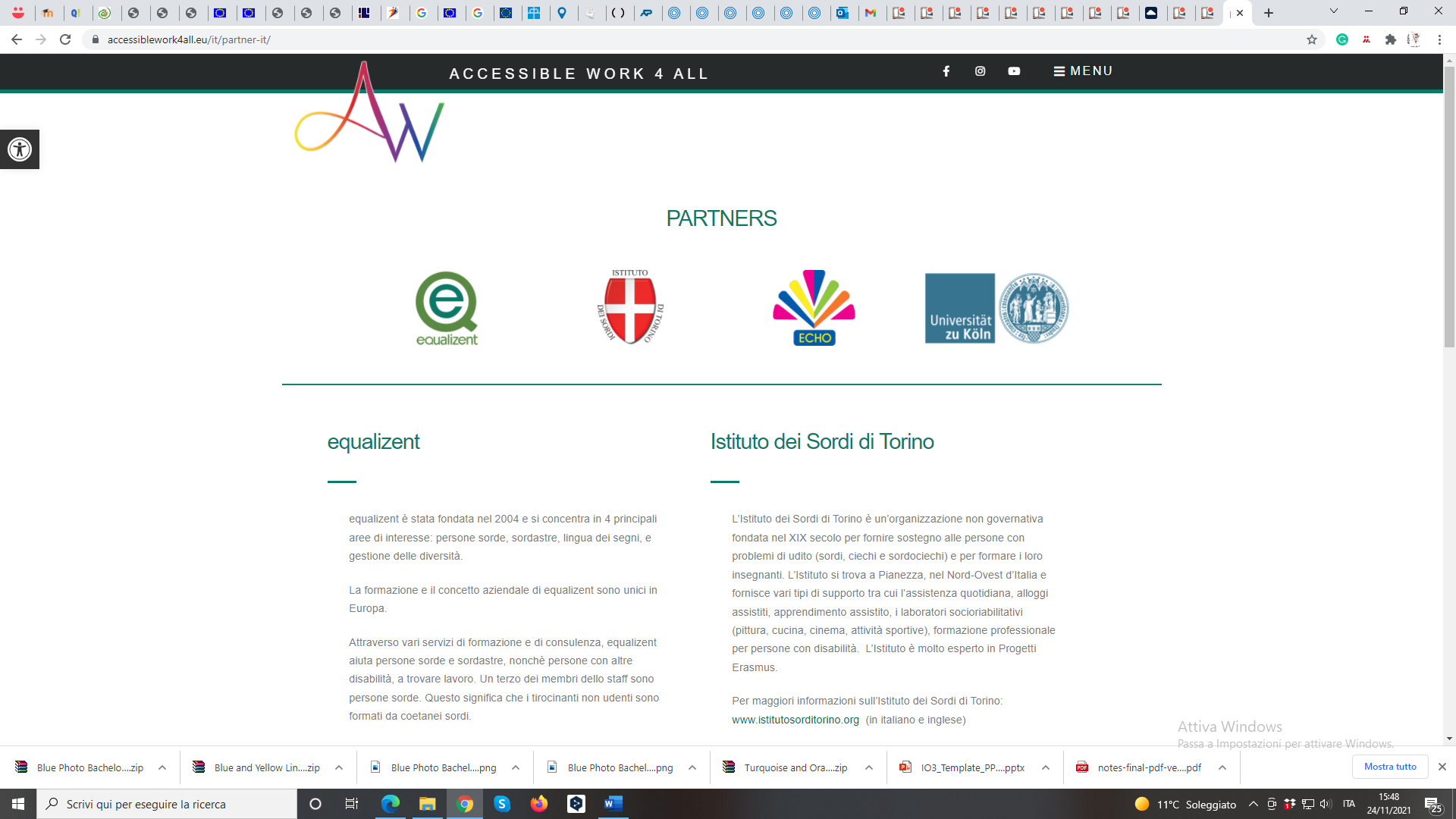 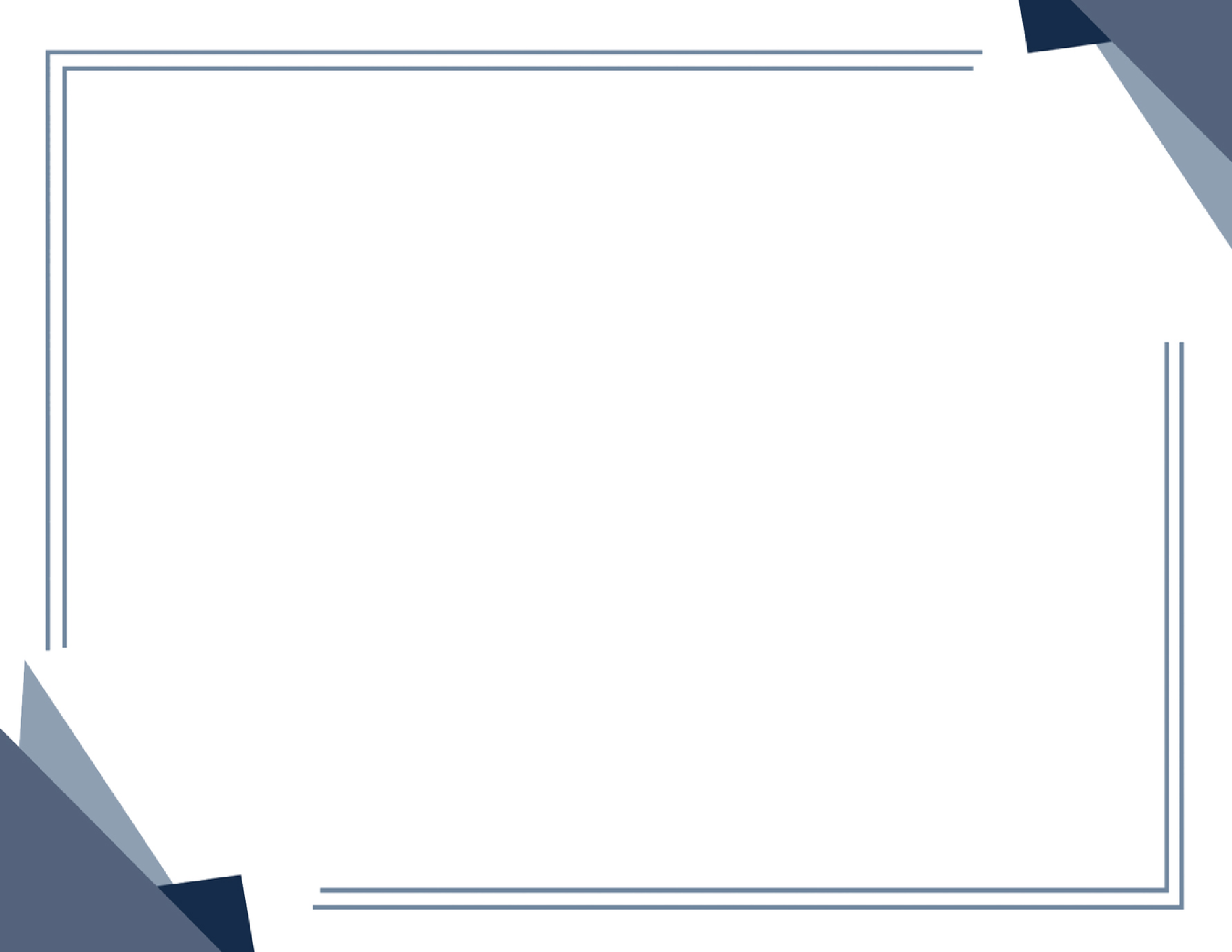 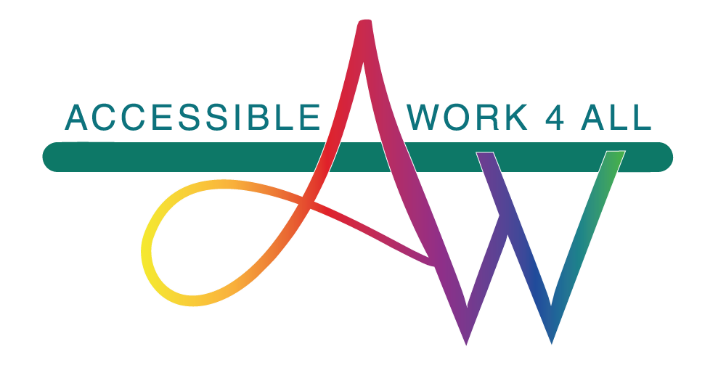 CERTIFICATO DI FREQUENZAQuesto certificato è presentato a(NOME)__________per aver partecipato alla formazione "Information is Empowerment" a (data)	.Modulo 1: Applicazione Modulo 2: Contratti  Modulo 3: Personale Modulo 4: Comunicazione 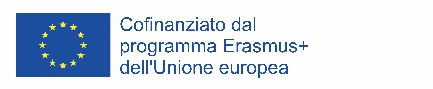 